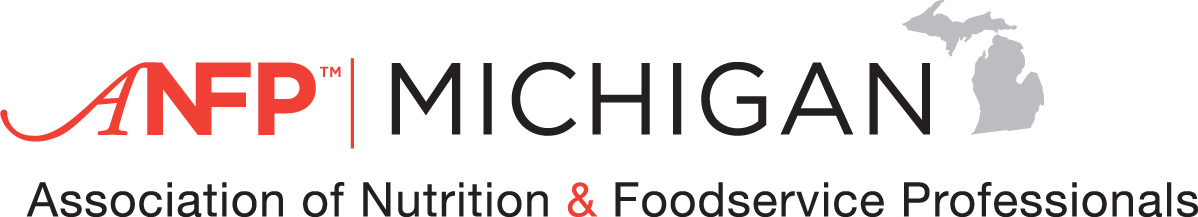 New Members & New Student Members Sample Letter(Date)(NAME)(ADDRESS)(, STATE & ZIP)Dear (NAME):Thank you for your interest in becoming a CDM and ANFP Member!  As a member of the (STATE) Association of Nutrition & Foodservice Professionals Membership Committee, we would like to personally invite you our next chapter meeting as our guest to learn more about the CDM credential as well as ANFP.Should you choose to join, as a member, you will undoubtedly receive many of the national Association of Nutrition & Foodservice Professionals, like discounts on CE programming and CDM merchandise, a subscription to Nutrition & Foodservice Edge Magazine, access to a vast range of foodservice professionals and much more.  But there are benefits at the local level, too.  The (STATE) ANFP has approximately ____ members.  We hold two meetings each year, one in the spring and one in the fall.  The next meeting will be (DATE) at (LOCATION).  These meetings provide you with the opportunity not only to learn the latest trends in the food service industry, but network with your peers as well.  Belonging to the (STATE) ANFP provides you with the opportunity to meet people who have the same concerns as you discuss issues that are important to you with other dietary managers, and probe new directions and share ideas.  It also allows you to become a volunteer leader that can make a real difference in the industry, expand your professional network and grow your leadership skills.Please do not hesitate to contact me if you have any questions about becoming a CDM. We look forward to seeing you at our next meeting!Sincerely,(NAME)(STATE) ANFP Membership Committee(ADDRESS)(, STATE & ZIP)(PHONE)My thoughts on (STATE) ANFP: 